ПУБЛИЧНЫЙ ОТЧЕТ                                                                                                       муниципального казённого общеобразовательного учреждения                                                «Средняя школа № 2 города Жирновска» Жирновского муниципального района Волгоградской области за 2021-22 учебный годОтличительные особенности 2021-22 учебного года обусловлены коронавирусной инфекцией и рядом нововведений. Роспотребнадзор письмом от 22.07.2021 «О подготовке образовательных организаций к новому 2021/22 учебному году» продлил на 2022 год действие своих рекомендаций от 2020 года. Лишь в апреле 2022 года мы смогли перейти на обычный режим работы. Минпросвещения и Роспотребнадзор настойчиво советовал педагогам пройти вакцинацию при сохранении принципа добровольности.Минпросвещения утверждены обновленные ФГОС. Они вступают в силу с 1 сентября 2022 года. Согласно ФГОС, вводится изучение финансовой грамотности в процессе преподавания учебных предметов, второй иностранный язык является необязательным и может вводиться по согласованию с родителями. Упорядочен порядок организации оценочных процедур федерального, регионального и школьного уровней (письмо Минпросвещения и  Рособрнадзора России от 06.08.2021): оценочные процедуры (ВПР, контрольные, диагностические работы)  рекомендуется проводить не чаще 1 раза в 2,5 недели; не проводить их на первом и последнем уроках и  более 1 оценочной процедуры в день в одном классе;  исключить «натаскивание» обучающихся перед планируемой датой проведения оценочной процедуры; в школе обязательно должен быть составлен единый график всех оценочных процедур на год или полугодие и размещен  на сайте школы.Приказом Рособрнадзора от 16.08.2021 N 1139 утвержден график ВПР на 2022 год.События на Украине (февраль 2022).Система управления школойНа педагогическом совете 30.08.2021, протокол № 1 были поставлены следующие задачи.                                                                                                                                          Создать условия для получения всеми учащимися качественного общего образования и развития их ключевых компетенций Обеспечить подготовку педагогических кадров к решению перспективных проблем развития образования в школеРеализовать в практике работы школы эффективные образовательные программы            и технологии, в том числе информационные и дистанционныеСоздать в школе условия для формирования у школьников гражданской ответственности и принятия норм, принципов и идеалов добра, справедливости, толерантности, чести, достоинстваПроведены тематические педсоветы:         24.11.2021. Докладчик Красовская С.М. Новая программа воспитания.31.07.2020 принят закон № 304-ФЗ «О внесении изменений в ФЗ «Об образовании в РФ» по вопросам воспитания учащихся». Смысл в том, чтобы «укрепить, акцентировать воспитательную составляющую отечественной образовательной системы». Новшества: расширение направлений воспитательной работы, введение документов «рабочая программа воспитания» и «календарный план воспитательной работы», право школы на самостоятельную разработку документов.Из опыта работы выступили Олейник С.А. о роли классного часа, Беляевская А.В. о развитии личности ребенка в системе предметных уроков «Говорящие карточки». Принято решение об изучении и применении современных технологий в работе классного руководителя.        10.02.2022. Докладчик Любчик Н.С. Обновленные ФГОС: обсуждаем, готовимся к внедрениюЛюбчик Н.С. рассказала о ключевых приоритетах системы образования РФ, закрепленных в обновленных ФГОСах, о реализации ФГОС в контексте показателей НП «Образование»  на 2022 год.Выступили Беляевская А.В. о модернизации системы воспитания, Гурчева Т.Ю. и Сидельникова А.В. об учебно-методическом обеспечении для достижения личностных результатов, Иванова Ю.Н. о достижении планируемых результатов освоения программ общего образования. Водолажская О.И. и Николаева Е.В. рассказали об обеспечении требований к условиям реализации ФГОС НОО, Крюкова И.А. о наличии цифровых сервисов для дальнейшей работы.       31.03.2022. Проектирование современного урока в свете внедрения ФГОС III поколения.В рамках программы по менторству выступили коллеги МКОУ «СШ № 1 г. Жирновска». Покрепа Е.В. познакомила с особенностями современного урока. Ширшикова Е.Р. сообщила о точных требованиях к предмету, его воспитывающем аспекте. Захарова И.И. свое выступление посвятила функциональной грамотности, в которую входит естественно-научная, математическая и читательская грамотность. Зеленская О.А. напомнила о структуре уроков по ФГОС: открытие новых знаний, рефлексия, развивающий контроль, систематизация знаний. Карижская К.В. рассказала об условиях построения эффективного урока. Абрамова Т.Ю. проанализировала Примерную программу воспитания.Новшества в отчетный период:В рамках нацпроекта «Образование» на базе школы в сентябре 2021 был открыт образовательный центр естественно-научной и технологической направленности «Точка роста». В его работе приняли участие Любчик Н.С., Красовская С.М.,  Крюкова И.А.,  Черных А.С., руководитель Кулевацкая Н.Н. По предложению Президента для молодых людей в возрасте 14-22 лет создали «пушкинскую карту», которая позволила им бесплатно посещать культурные учреждения, в частности, концертные и выставочные залы, музеи. В марте 2022 провели муниципальный семинар «Повышение качества образования в школах с низкими результатами», в апреле семинар по развитию речи.Вошли в программу 500+ как школа с низкими образовательными результатами (ШНОР), разработали концепцию и программу развития, составили соглашение о менторстве с городской  школой № 1 (ноябрь 2021).Начали работу по наставничеству (разработали положение, составили программы стажировки).В отчетный период для руководителей школ ввели Директорский час.Обеспечение доступности качественного общего образованияНа начало года обучалось 313 чел., конец года - 313, в течение года прибыло 12, выбыло 12.  Абсолютное большинство обучалось очно. На индивидуальном обучении Шихиев М., 3а и Сметанин И., 6а. Затем добавились Коваль У., 2а и Писеуков С., 3а. На семейном образовании Зайцев Д., затем выбыл в неизвестном направлении. Успешность обучения 100 %, качество знаний 52.2%, (по сравнению с прошлым годом 100% - 61%).Начальная школаВ декабре проводилась контрольная работа по русскому языку по текстам РОНО.Результаты КР В апреле проведены контрольные работы во 2-3 классах и диагностическая работа в 1 классе. Результаты в таблице:Продолжилась работа над техникой чтения, а также весенняя сессия ВПР в выпускных 4 -х классах. Успешно написали работу по окружающему миру.9 классГИА за курс основной школы проходили 25 выпускников, все в форме ОГЭ. Допуском было итоговое собеседование (проводили пробное). Справились все, чуть позже сдавал Клочков Д. из - за перенесенного ковида. Согласно приказу директора школы в состав комиссии вошли: экзаменаторы-собеседники Красовская С.М., Иванова Ю.Н., экзаменаторы-эксперты Гурчева Т.Ю., Сидельникова А.В., Рыбенец О.В., технический  специалист  Крюкова И.А., организатор вне аудитории Румянцева И.А. Готовились к ГИА и в весеннем лагере.Эксперты ГИА (сертифицированные): Крюкова И.А., Любчик Н.С., Сидельникова А.В., Черных А.С. Организаторами ГИА-9 работали 11 человек: Водолажская О.И.,  Иванова Ю.Н., Клименко Н.С.,  Красовская С.М., Крюкова И.А., Николаева Е.В., Олейник С.А., Румянцева И.А., Рыбенец О.В., Сидельникова А.В.,  Черных А.С. Результаты экзаменов: Экзамены по выборуВ прошлом году средний балл по русскому языку 3.8, по математике 3.2.Не справились с экзаменом по биологии, обществознанию, русскому языку и математике – Маслов Иван и Рачеев Вадим.Аттестат с отличием получил Бабичев Евгений Иванович. Почетные грамоты Минпроса получили: Васина Валерия, Бабичев Евгений, Быков Тимофей, Маслиев Никита, Мишунин Владимир, Басалаев Роман – 6 чел.Распределение выпускников основной школы ИТОГО:                   по списку – 25 чел. (100%),    окончило 9 кл. –  23 чел. ( 92 %)                                                                                                             поступили в 10 кл. – 11 чел. (44 %),                                                                                                                                    в ссузы  -  12 чел. ( 48%)                                  не устроены – 2 (8%)В прошлом году по списку – 29 чел. (100%), окончило 9 кл. –  29 чел. (100%),                                                                         поступили в 10 кл. – 9 (31%), в ссузы  -   20 (69%), не устроены – 0 (0%)                       Для сравнения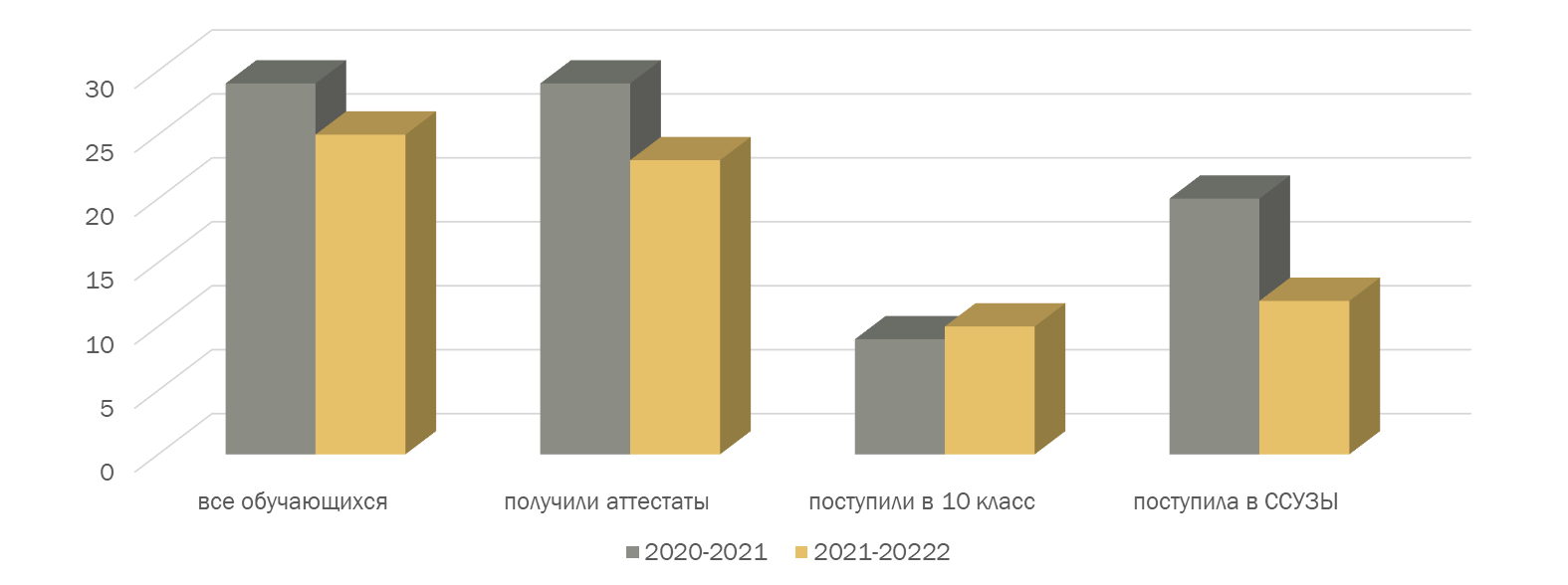        11 классГИА за курс средней школы проходили 10 выпускников. Сочинение как допуск к экзаменам писали 1 декабря. В комиссии Иванова Ю.Н.,  Румянцева И.А.,  Сидельникова А.В., Гурчева Т.Ю. Организаторы ЕГЭ: Водолажская О.И., Гурчева Т.Ю., Клименко Н.С., Николаева Е.В., Олейник С.А., Рыбенец О.В.Согласно новым ФГОСам выпускники разрабатывали и защищали индивидуальные проекты (4 мая). Пробные ЕГЭ были на весенних каникулах по математике профильной и физике (ВолГУ), а также в весеннем лагере. Прошла акция «ЕГЭ – родителям» по базовой математике. Русский язык в форме ЕГЭ сдали все 10 чел., ср. балл 22  (в прошлом году 69). ГИА проходила в двух формах: ЕГЭ по математике на базовом уровне и на профильном. Математику профильную как предмет по выбору сдавали 4 чел. (в прошлом году 6), средний балл 31 (46.7  в прошлом году). Максимальный балл по русскому языку у    Лосевой Екатерины Васильевны, по математике у Уютовой Елизаветы и Лосевой Екатерины .Экзамены по выбору      Отказов от участия в экзаменах по выбору не было. Если посмотреть по результативности, то самые высокие баллы получили Лосева Екатерина 74 балла по биологии, Стороженко Варвара 71 балл по обществу.Таким образом, аттестаты о среднем общем образовании получили 10 выпускников из 10, из них 1 с отличием и медалью: Лосева Екатерина. Похвальными грамотами МОН РФ «За особые заслуги в изучении отдельных предметов» отмечены ребят: Лосева Екатерина                Анализ распределения выпускников средней школы                                                             - по списку – 10 чел. (100%)  - окончило – 10 чел. (100%)                                                                                                                           - поступили в вузы – 7 (70%)                                                                 - в СПО – 3 (30%)В прошлом году   по списку – 16 чел. (100%), окончило – 16 чел. (100%), поступили в вузы –   9 (56%), в СПО – 8 (44%).    В ТОП-10 вузов России поступили 4 выпускника (ВолГУ – 2, ВГТУ – 1, Саратовский ГУ – 1).                                                                      Для сравнения в этом году   по списку – 10 чел. (100%), окончило – 10 чел. (100%), поступили в вузы –   7 (70%), в СПО – 3 (30%).  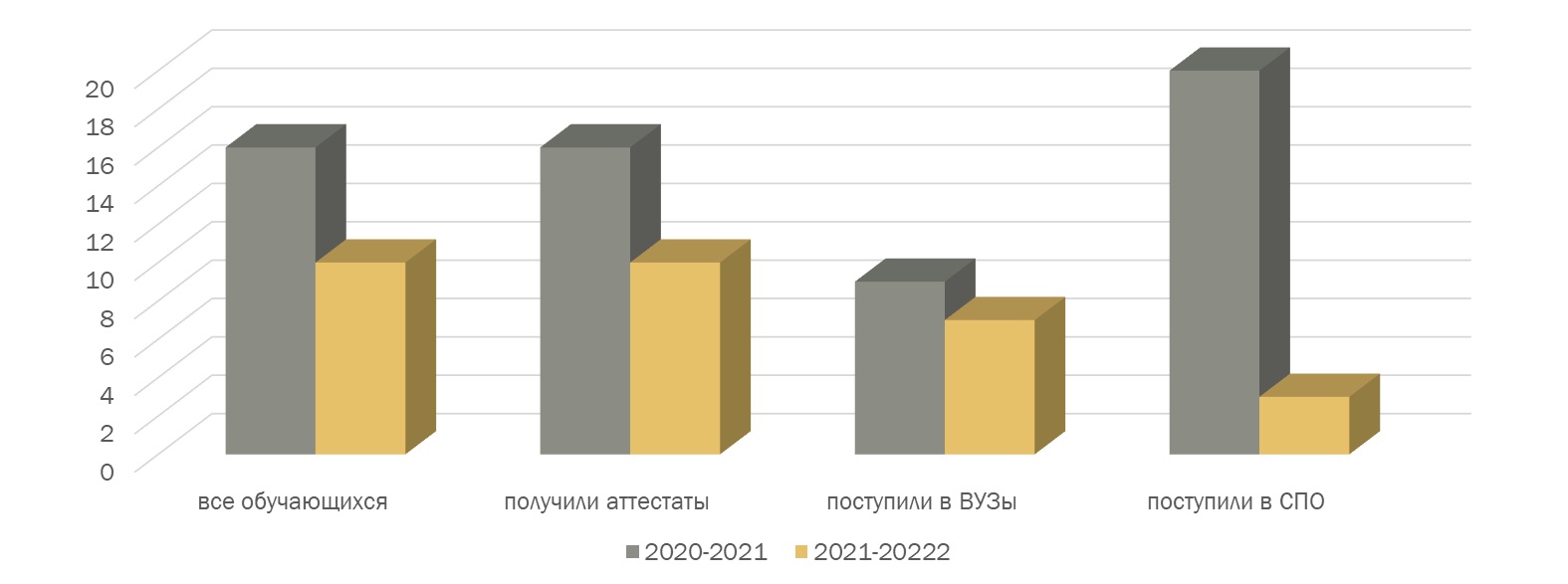                В целом по ОО учебные показатели за отчетный период таковы:успешность обучения 100% (100%), качество знаний 52,5% (61%), – в скобках по сравнению с прошлым годом.   Заполнили рейтинговую карту за 2020-21 учебный год. У нас 874.6505 баллов (в прошлом году 642.5).                                            Проведена определенная работа по программе «Одаренные дети», в том числе: олимпиады, конкурсы, фестивали. Часть из предметных олимпиада прошла на платформе ОЦ «Сириус»: математика, физика, химия, биология, астрономия, информатика. В муниципальном этапе приняли участие в 135 олимпиадах, 66 участников (в прошлом году 58).  7 победителей и 15 призеров (в прошлом году 3 и 10), больше всего по физкультуре и ОБЖ. В региональном этапе 1 победитель (Хоуади Дана по английскому языку) и 4 участника по физкультуре, в прошлом году 1 и 1. На елку главы района отправляли 6 чел. из 4 кл. Городская олимпиада в начальных классах (Николаева, Олейник по призеру, Клименко 2 призера). Юность науки Водолажская О.И., Клименко Н.С., Черных. (3, 1 место, участие). Рокотянская О. весь октябрь 2021 стажировалась в «Сириусе» по программе «Журналистика», призер в конкурсе портфолио среди 10-классников Жирновского района. Васина В. как призер прошлого учебного года региональной олимпиады по физкультуре совершила поездку по Золотому кольцу России.Воспитательная работа в отчетный периодВоспитательный процесс  МКОУ «СШ № 2 г. Жирновска» построен согласно принятой рабочей  программы воспитания, общешкольного плана и режима школы, планов воспитательной работы  классных руководителей.При планировании работы перед воспитательными структурами была поставлена цель: личностное развитие школьников, проявляющееся:1) в усвоении ими знаний основных норм, которые общество выработало на основе этих ценностей (то есть, в усвоении ими социально значимых знаний); 2) в развитии их позитивных отношений к этим общественным ценностям (то есть в развитии их социально значимых отношений);в приобретении ими соответствующего этим ценностям опыта поведения, опыта применения сформированных знаний и отношений на практике (то есть в приобретении ими опыта осуществления социально значимых дел).. При её достижении решались следующие задачи: 1. Организация единого воспитательного пространства, способствующего духовно-нравственному развитию личности обучающихся, учитывая особенности их психического и физического здоровья.  2. Создание условий для участия семей обучающихся в воспитательном процессе, развития родительских общественных объединений и повышения активности родительского сообщества.3. Формирование чувства  школьного патриотизма через сохранение  традиций школы.4.	Развитие самоуправления школьников, предоставление им реальной возможности участия в управлении образовательным учреждением, в деятельности творческих и общественных объединений различной направленности.5.  Совершенствование  методического мастерства классных руководителей для эффективного решения вопросов воспитания, через организацию мастер-классов и обучающих семинаров.Работа осуществлялась  по основным, традиционным для школы, направлениям- модулям  воспитательной  деятельности:Классное руководствоШкольный урокКурсы внеурочной деятельности и дополнительного образования» СамоуправлениеПрофориентацияРабота с родителями.Ключевые общешкольные дела.Организация предметно - эстетической средыДетские общественные объединенияШкольные СМИБезопасность жизнедеятельности      В воспитательную систему школы заложена теоретическая концепция, в основе которой лежит деятельность по дифференциации и гуманизации воспитательного процесса как основы осуществления личностно-ориентированного подхода к обучающимся с целью формирования социально-адаптированной,  всесторонне развитой личности. Исходя из принципов гуманистического  образования,  педагогический коллектив школы ставил перед собой цель не только дать каждому обучающемуся   образование, но и через досугово-творческую деятельность создать условия социокультурного самоопределения и социализации    подрастающего поколения.Основным результатом деятельности педагогов является   личностный  рост обучающихся, который  рассматривается   как  развитие гуманистических ценностных отношений человека  к  миру,  к  семье, к людям, к  самому себе, Родине, культуре и т.д. Цели и задачи воспитывающей деятельности  соответствуют миссии образовательного учреждения. Воспитательные структуры ориентируются на новые образовательные стандарты, формирующие духовно-развитую, ответственную и социально-адаптированную  личность. Для достижения данной цели необходимо обновление системы воспитательной работы и повышение профессионального мастерства педагогов школы через обобщение, систематизацию и распространение передового, инновационного опыта классных руководителей по воспитательной работе с учащимися на разных этапах обучения. Следует сразу отметить , что существенные коррективы в работу школы внесла пандемия кроронавируса и связанные с ней режим самоизоляции и дистанционное обучение.В 2021-22 учебном году в школе организовано 13 классов-комплектов, в которых работали 5 классных руководителей начального звена,    6– среднего звена, 2 –старшего звена и 1воспитатель ГПД.  Воспитательные планы и программы воспитательных систем класса показывают, что они ориентированы на нравственные, духовные, эстетические, культурные и правовые нормы и ценности, на основе которых осуществляется социализация личности.      Диагностика работы классных руководителей в школе  строится на принципах корректности, научности, объективности, систематичности, единства критериев, требований и диагностического инструментария. При проведении мониторинга деятельности классных руководителей учитывались разработанные ими  программы и планы ВР, участие  в различных конкурсах, семинарах, фестивалях, пройденные курсы повышения квалификации, а также распространение педагогического опыта (публикации, открытые классные часы, мероприятия, выступления, проведение общешкольных мероприятий). Высокий уровень профессионализма и добросовестного  исполнения своих обязанностей в течение всего года показали такие педагоги как  Марочкина Е.А.,   Олейник С.А. , Беляевская А.В ,  Клименко Н.С., Гурчева Т.Ю., Николаева Е.В.    Классные руководители ведут учет активности детей в различных конкурсах, фестивалях, соревнованиях, олимпиадах, сдают отчеты по различным направлениям воспитательной работы, анализ работы за год. Высокий уровень  производственной исполнительности характерен для Рыбенец О.В., Марочкиной Е.А., Водолажской О.И., Красовской С.М., Черных А.С., Сидельниковой А.В.За 2021-22 учебный год педагогами школы было подготовлено порядка 25 открытых воспитательных и учебно-воспитательных мероприятий в рамках рабочей  программы. Их подготовили и провели  Клименко Н.С.,  Толкачева С.В., Николаева Е.В.,Смирнова С.М. , Иванова Ю.Н.,   Красовская С.М.,  Румянцева И.А., , Марочкина Е.А., Васина Л.В.,  Олейник С.А., Рыбенец О.В.,Крюкова И.А. и др учителя. Классными руководителями велась диагностическая работа по уровню воспитанности детей, уровню формирования классного коллектива. Благодаря активизации диагностики творческих способностей учащихся с целью увеличения количества школьников , охваченных внеурочной занятостью в кружках и секциях удалось повысить этот показатель на 2,6% - на базе ОО и на 1,7 % - в учреждениях дополнительного образования, Активизирована работа на областном портале персонифицированного дополнительного образования (ПФДО) 110 учащихся зарегестрированы на платформе в кружках и секциях ОО (это порядка 35% от общего количества учащихся) активную работу на платформе ПФДО проводили Иванова Ю.Н., Клименко Н.С., Красовская С.М., Черных А.С. В будущем учебном году необходимо продолжить данную работу с целью увеличения количества учащихся занятых на базе школы.Сотрудничество учителей и родителей предполагает всестороннее и систематическое изучение семьи, знание особенностей и условий семейного воспитания ребенка. Именно с этого  начинают работу с классом педагоги школы. Важно отметить, что изучение семей учащихся предполагает дальнейшее просвещение родителей и коррекционную работу. В течение года классными руководителями были традиционно  организованы  родительские собрания по проблемам правового воспитания и ответственности за правонарушения,  роли семьи, особенностей подросткового периода, режима дня школьников различных возрастных групп и т.д. Кроме того в прошедшем учебном году продолжилась просветительская работа с родителями по следующим определённым  направлениям : начальное звено «Модели семейного воспитания», среднее звено «Психологические особенности ребёнка на различных этапах развития», старшее звено «Конфликты и способы их разрешения». Традиционно была проведена работа с родителями будущих первоклассников, под руководством Олейник С.А. и Рыбенец О.В.. были проведены подготовительные занятия с малышами и их родителями, Клименко Н.С. проведена диагностическая работа, выданы рекомендации. В открытии «Школы первоклассника» приняли участие учителя-предметники и педагоги начальной школы.  Родители наших учащихся приняли участие во всероссийских родительских собраниях  профилактической направленности «Роль семьи в формировании ЗОЖ школьников», « Проблемы воспитания в современных условиях»   Большую  работу c семьями учащихся  провели    Беляевская А.В., Смирнова С.М.,  Красовская С.М., Клименко Н.С.  , Сидельникова А.В., Черных А.С.Отдельно нужно отметить участие в деятельности образовательной организации школьного психолога Клименко Н.С.   Ею была проведена диагностика по адаптации учащихся 1, 5 классов и будущих первоклассников, Всероссийское социально-психологическое тестирование учащихся (в новом формате онлайн теста), тестирование учащихся выпускных классов по определению уровня тревожности и консультирование их перед экзаменами,  осуществлялась индивидуальная коррекционная работа, подготовлены рекомендации выпускникам и их родителям. Консультативная деятельность   осуществлялась более чем по десяти направлениям, проведены мероприятия в рамках профилактического месячника «Жизнь без вредных привычек», велась активная деятельность на сайте школы.     Модуль «Классное руководство»  Духовно-нравственный компонент является важнейшей составляющей современных воспитательных  стандартов. Цель нашего  образовательного учреждения определяется как развитие и воспитание функционально грамотной личности, человека нравственного, культурного, деятельного созидателя, гражданина, усвоившего общечеловеческие и национальные ценности. Данная цель предполагает в том числе усвоение каждым школьником системы ценностей. Над их разработкой,  определением и формулировкой  классные руководители  всех ступеней обучения  работали в течение года.  Активное участие учащиеся и учителя школы приняли  в  мероприятиях духовно-нравственной, творческой ,профилактической  направленности: учащимися начальной были изготовлены  поделки и открытки ко дню пожилого человека (часть из них передана в центр социальной поддержки), без преувеличения вся школа приняла участие в праздновании Дня Победы 9классные часы, акция «Георгиевская лента», митинг на городской площади . 10 класс (Гурчева Т.Ю.) организовал поздравотряд ко Дню учителя, первоклассники (Клименко Н.С.) приняли участие во всероссийских конкурсах детского творчества  «Мы гордость Родины» и оздоровительной  акции "Волна здоровья", классные часы во 2 классе (Николаева Е.В.) имели  различную тематику: « Правила поведения в школе», «Путь к доброте», «День рождения Жирновского района», «60-летие полета Ю.А.Гагарина в космос», «Приятная наука вежливость»,  учащиеся 4- х (Рыбенец О.В., Олейник С.А.) классов традиционно приняли участие в районном конкурсе  «Красота Божьего мира», в региональном конкурсе презентаций «Ветер перемен», призовые места заняли видеоролики учащихся 3 (Водолажская О.И.) и 8 а (Красовская С.М.) классов в районном конкурсе новогодних поздравлений.  Классные руководители   Смирнова С.М.  Сидельникова А.В., Черных А.С. Большое внимание в своей работе уделяли воспитательным мероприятиям профилактической направленности:  классные часы, «Конституция. Знание законов», «Ты и закон», «БезОпасный интернет», «Курение, алкоголь – негативное влияние на здоровье человека», организовывались встречи с сотрудниками правоохранительных органов, просмотр фильма о вреде токсикомании и др. Учащиеся 9а (Беляевская А.В.) стали инициаторами  творческой акции « Зимнее окно»,  также  в течение учебного года кл руководителем велась страничка в соц сетях о деятельности класса, 11 класс (Иванова Ю.Н.) провёл патриотическувю акцию для малышей ко дню воссоединения Крыма с Россией. Также Беляевской А.В., и  Ивановой Ю.Н. были организованы душевные и творческие выпускные вечера для учащихся и родителей. В поддержку национальных традиций под руководством Васиной Л.В. семиклассники   приняли участие в районном празднике «Широкая масленица». Марочкина Е.А. со своими воспитанниками из 6 класса организовали посвящение в кадеты для пятиклассников. Подобные мероприятия несомненно дали повод ребятам  задуматься о милосердии, сострадании, уважении к старшему поколению и толерантности в общении со сверстниками, а также способствовали приобщению  молодого поколения к лучшим национальным традициям, творчеству, здоровому образу жизни,  духовным  и культурным ценностям нашей страны.Хочется также отметить  разнообразие форм работы и творческий подход, которые используют педагоги школы, что ещё раз говорит о их неравнодушии и высоком профессионализме. Но наши педагоги не останавливаются на достигнутом, они продолжают повышать собственную квалификацию. В рамках национальных проектов «Успех каждого ребёнка», «Социальная активность»  все учителя прошли курсы повышения квалификации «основы здорового питания», приняли участие во всероссийском тестировании « Профилактика вредных привычек», и др.Модуль «Школьный урок» Реализация школьными педагогами воспитательного потенциала урока предполагает следующее: установление доверительных отношений между учителем и его учениками,  активизации их познавательной деятельности; побуждение школьников соблюдать на уроке общепринятые нормы поведения,  принципы учебной дисциплины и самоорганизации; привлечение внимания школьников к ценностному аспекту изучаемых на уроках явлений, организация их работы с получаемой на уроке социально значимой информацией  использование воспитательных возможностей содержания учебного предмета через демонстрацию детям примеров ответственного, гражданского поведения, применение на уроке интерактивных форм работы учащихся: интеллектуальных игр, стимулирующих познавательную мотивацию школьников; дидактического театра, где полученные на уроке знания обыгрываются в театральных постановках; дискуссий, которые дают учащимся возможность приобрести опыт ведения конструктивного диалога; групповой работы или работы в парах, которые учат школьников командной работе и взаимодействию с другими детьми;               инициирование и поддержка исследовательской деятельности школьников в          рамках реализации ими индивидуальных и групповых исследовательских проектов, , навык публичного выступления перед аудиторией, аргументирования и отстаивания своей точки зрения. Педагогами нашей школы активно используется воспитательный потенциал урока : было проведено большое количество открытых мероприятий, дети и учителя поучаствовали в различных предметных конкурсах и олимпиадах. – Областная экологическая акция "Сделано с заботой", Всероссийский конкурс детского и юношеского творчества «Слава России»-- Клименко Н.С.– всероссийская онлайн олимпиада «Многовековая Югра» – Николаева Е.В.–  региональный проект «Игра городки» --Водолажская О.И.–  конкурс «Всероссийское сочинение»-- Рыбенец О.В.– областной конкурс творческих работ «Яркие буквы»-- Олейник С.А.– районный мастер-класс «Салют Победа!»– региональный конкурс «Единство народов-богатство России», районный квест « Наш край-наша ответственность»-- Черных А.С.–  День здоровья, день борьбы с терроризмом-- Марочкина Е.А.– Всероссийская акция «Читаем Достоевского», участие детей  на платформе «Билет в будущее»-- Сидельникова А.В.– фестиваль исследовательских проектов  по астрономии « Непостижимый космос» --Красовская С.М.– всероссийский конкурс «Сказки Абрамцевского дуба» Смирнова С.М.– Международный открытый творческий конкурс   на иностранном и русском языках «Город мира» – Беляевская А.В.–  конкурс сочинений ко Дню рождения Некрасова  —Гурчева Т.Ю.–  региональный конкурс сочинений на ин.языке – Иванова Ю.Н.– районный конкурс видеороликов «ЗОЖ», веб. квест по технологии «Выбор за тобой»- Васина Л.В.– уроки  мужества к Дню героев отечества, ко дню  снятия блокады Ленинграда-- Румянцева И.А.– региональный проект «Снежная геометрия», познавательный воркшоп для старшеклассников  «Вектор познания» – Крюкова И.А.Всё вышеперечисленное — лишь небольшая часть мероприятий , в которых  приняли участие наши ученики. Необходимо также отметить активную работу всех педагогов на платформах Учи.ру, РЭШ и др., все больше педагогов используют их для формирования функциональной грамотности по своим предметам. Модуль «Курсы внеурочной деятельности и дополнительного образования»Открытие на базе школы образовательного центра «Точка роста» дало ощутимый  стимул развитию школьного дополнительного образования. На ряду с уже  традиционными для ОО  внеурочными занятиями, функционирующими кружками и секциями  добавились программы дополнительного образования «Робототехника», «Озадаченная химия», « Юный исследователь».Модуль « Самоуправление»Для развития творческого потенциала и успешной социализации  учащихся в школе  работает детская организация «Школьная Галактика», в состав которой входят  учащиеся 5-11 классов  (67 % от общего числа).Основными задачами ученического самоуправления являются: формирование навыков коллективной деятельности и бесконфликтного общения подростков; создание атмосферы творчества и взаимопонимания в процессе коллективной деятельности.                        В течение года проведены традиционные мероприятия  «Посвящение в галактята» 5 класса, организованы поздравительные  агитбригады к 8 марта и 23 февраля , праздник последнего звонка, удачным было выступление  команды ДО на районном фестивале  «Радуга успеха», проявили себя ребята и на открытии «Школы первоклассника». Также наша школа вновь после карантинного перерыва стала  площадкой для районного литературного конкурса «Живая классика». Активное участие приняли члены ДО в подготовке творческой части районного семинара, проводимого на базе школы, приняли участие в районной  интеллектуальной онлайн- викторине «Наука и фантазия». Традиционным стало рейтинговое состязание учащихся  5-11 классов «Класс года» результаты которого ежегодно оглашаются  на  линейке 1 сентября.   Активом ДО были  проведены:  волонтёрская акция  совместно с ДК «Открытка доброты» ко дню пожилого человека  , акция  «Обелиск». Особого внимания заслуживает новый общероссийский проект, начало которого положено  в прошедшем году -это «Большая олимпиада». Более 30 учащихся 8-10 классов приняли участие в проекте в категории «Творчество» (проявили свои  способности в фотографии, музыке, литератуном творчестве, танцах, театральном искусстве, рукоделии  (всего по 11 номинациям). В этом году будет осуществлён второй этап данного проекта « Технологии» , необходимо также активно  принять участие  и в этом учебном году.  Возглавляет ДО  Красовская С.М. Модуль «Профориентация»Совместная деятельность педагогов и школьников по направлению «профориентация» включает в себя профессиональное просвещение школьников; диагностику и консультирование по проблемам профориентации, организацию профессиональных проб школьников. Задача совместной деятельности педагога и ребенка – подготовить школьника к осознанному выбору своей будущей профессиональной деятельности.Как нельзя лучше такая деятельность (помимо классных часов, участия большинства старших классов в профориентационных  проектах «Проектория» и «Шоу профессий» ) заметна на примере специализированных классов. В ОО функционирует три подобных класса 1-МВД и 2-МЧС - команда класса МЧС призеры областных соревнований «Школа выживания»(Марочкина Е.А.)- классы МЧС приняли участие в спортивно- творческом мероприятии ко дню МЧС на городском стадионе (вместе с наставниками) (Черных А.С.)-класс МВД провёл акцию «Водитель, будь осторожен!» (совместно с наставниками), провели учения по разборке стрелкового оружия, занимались в тире отдела МВД , провели открытое патриотическое мероприятие с присутствием наставников «Путь Зои»   (Смирнова С.М.)и многое другое...Результативность деятельности специализированных классов настолько впечатляет, что возможно стоит распространить данный опыт на другие классные коллективы.Модуль «Работа с родителями». Работа с родителями или законными представителями школьников осуществляется для более эффективного достижения цели воспитания, которое обеспечивается согласованием позиций семьи и школы в данном вопросе. Работа с родителями или законными представителями школьников осуществляется в рамках следующих видов и форм деятельности: 1. управляющий совет, возглавляемый директором школы.  К сожалению за прошедший год не проведено ни одного заседания управляющего совета, необходимо в новом учебном году вновь активизировать данную работу и привлекать родительскую общественность и ученическое самоуправление к решению основных вопросов ОО. 2. родительские собрания, возглавляемые активом родителей класса (родительским комитетом) и курируемые классными руководителями (работу всех классных руководителей с родительской общественностью можно оценить как удовлетворительную ( с помощью родителей решались вопросы по организации классных праздников, благоустройству кабинетов, обеспечению ученической дисциплины класса и многое другое.)  Классными руководителями были проведены родительские собрания по темам: «Значение домашнего задания в учебной деятельности школьника»,  « Культурные ценности семьи и их значение для ребенка»,  «Формирование навыков ЗОЖ в подростковом возрасте» и др.3. совет профилактики , возглавляемый заместителем директора по ВР и включающий в себя психолога школы и педагогов- предметников. В прошедшем году на заседаниях совета профилактики рассматривалось более  20 случаев различных правонарушений учащихся ( порча имущества школы, вандализм, нарушение устава школы, вредные привычки, профилактика безнадзорности и др.) По состоянию на конец года на ВШУ состоит 5 учеников,на учёте в КДН и ЗП 5 (трое сняты,как исправившиеся) , 7 учеников входят в группу риска , 3 семьи состоят на учете в едином банке данных как неблагополучные., 1 учащийся опекаемый ,  38 семей -многодетные.4. индивидуальная работа с родителями, проводимая администрацией школы , классными руководителями и учителями -предметниками.  Классные руководители по мере необходимости проводили  индивидуальные беседы  с учащимися, встречи и беседы  с приглашением заместителя директора по воспитательной работе или школьного психолога. В течение года было проведено более 15 индивидуальных бесед с учащимися, родителями, проводились посещения семей с целью установления условий жизни учащихся. В ходе таких встреч поднимались вопросы соблюдения детьми правил для учащихся, терпимого отношения к окружающим, манере общения со сверстниками и т. д. Особенно активно индивидуальная  работа с учащимися и родителями велась  классными руководителями Черных А.С., Сидельниковой А.В., Олейник С.А., Смирновой С.М. , Беляевской А.В..Перед воспитательными структурами стоит целый ряд проблем и вопросов, которые необходимо решать: крайне низкий уровень духовно-нравственной культуры большого количества современных родителей, утрата семейной функции передачи детям значимых культурных и жизненных ценностей. Как следствие - необходимость массового просвещения родителей и педагогического сопровождения семьи в вопросах духовно-нравственного воспитания детей.Модуль «Ключевые общешкольные дела.»Ключевые дела – это главные традиционные общешкольные дела, в которых принимает участие большая часть школьников и которые обязательно планируются, готовятся, проводятся и анализируются совестно педагогами и детьми.разновозрастные сборы – ( туристические слёты детей и педагогов, день здоровья) общешкольные праздники – ежегодно проводимые творческие (театрализованные, музыкальные, литературные и т.п.) дела, связанные со значимыми для детей и педагогов знаменательными датами и в которых участвуют все классы школы. (день матери)торжественные ритуалы посвящения, связанные с переходом учащихся на следующую ступень образования, символизирующие приобретение ими новых социальных статусов в школе и развивающие школьную идентичность детей (посвящение в старшеклассники, посвящение в Галактята)капустники - театрализованные выступления педагогов, родителей и школьников с элементами доброго юмора, пародий, импровизаций на темы жизни школьников и учителей. Они создают в школе атмосферу творчества и неформального общения, способствуют сплочению детского, педагогического и родительского сообществ школы.(выпускные вечера, прощание с букварём)церемонии награждения (по итогам года) школьников и педагогов за активное участие в жизни школы, защиту чести школы в конкурсах, соревнованиях, олимпиадах, значительный вклад в развитие школы. Это способствует поощрению социальной активности детей, развитию позитивных межличностных отношений между педагогами и воспитанниками, формированию чувства доверия и уважения друг к другу.(линейки по итогам четверти, ежегодный проект «Класс года») Не все перечисленные дела удалось реализовать в полной мере, но с отменой карантинных мер необходимо активизировать работу в данном направлении.Модуль «Детские общественные объединения»Полноценным детским объединением, активно функционирующим на базе нашей школы, является возглавляемый Толкачёвой С.В. военно-патриотический клуб «Победа».Клуб функционирует уже много лет и имеет свои традиции. В прошедшем году члены клуба приняли участие в следующих мероприятиях: вахта памяти (Пост у вечного огня на День Победы), участие в районном мероприятии к 100-летию пионерской организации, выступление на торжественном митинге- встрече Поезда победы, шествие в Бессмертном полку, посвящение в Юнармейцы и др. Все члены клуба являются юнармейцами, которых на сегоднящний день в школе насчитывается порядка 50 человек.   Ни одно торжественное мероприятие школы или района не обходится без воспитанников Светланы Валентиновны, которая будучи профессионалом своего дела зажигает в ребятах  огонь патриотизма. В работе школы многими учителями со своими учениками осуществляются разовые волонтёрские акции . В рамках программы  менторского взаимодействия на базе школы к концу 2022 года должен быть сформирован действующий волонтёрский отряд. Необходимо успешно завершить начатую работу и мы сможем говорить о двух детских общественных объединениях.Модуль «Школьные СМИ»Цель школьных медиа (совместно создаваемых обучающимися и педагогами средств распространения текстовой, аудио и видео информации) - развитие коммуникативной культуры школьников, формирование навыков общения и сотрудничества, поддержка творческой самореализации учащихся– создана школьная Интернет-группа - сообщество обучающихся и педагогов, поддерживающее Интернет-сайт школы и соответствующую группу в социальных сетях с целью освещения деятельности образовательной организации в информационном пространстве, привлечения внимания общественности к образовательной организации, Модуль «Организация предметно - эстетической среды»Окружающая ребенка предметно-эстетическая, при условии ее грамотной организации, обогащает внутренний мир обучающегося, способствует формированию у него чувства вкуса и стиля, создает атмосферу психологического комфорта, поднимает настроение, предупреждает стрессовые ситуации, способствует позитивному восприятию ребенком школы.Воспитывающее влияние на ребенка осуществляется через такие формы работы с предметно-эстетической средой школы как:– оформление интерьера школьных помещений ( произведено обновление стендов на первом этаже, выполнен ремонт и оснащение кабинетов , в том числе «точки роста» ) – размещение на стенах образовательной организации регулярно сменяемых экспозиций: творческих работ школьников (оформление тумбы к различным событиям и мероприятиям, оформление фотозон (к новому году, 8 марта)., в кабинетах начальной школы функционируют стенды для творческих работ учащихся, проведены общешкольные выставки рисунков ко дню матери, дню Победы и т.д.– озеленение пришкольной территории, разбивка клумб, аллей (высадили сад Победы)– благоустройство классных кабинетов, осуществляемое классными руководителями вместе с обучающимися своих классов, (соблюдение чистоты , украшение классов к новому году, 1 сентября и т.д.)–  организация и проведение конкурсов творческих проектов по благоустройству различных участков пришкольной территории(приняли участие в проекте детского инициативного бюджетирования)– акцентирование внимания обучающихся посредством элементов предметно-эстетической среды (стенды, плакаты, инсталляции) на важных для воспитания ценностях образовательной организации, ее традициях, правилах9 стенды по безопасности, правилам дорожного движения, профилактике вредных привычек)Модуль «Безопасность жизнедеятельности»Взяв за основу своей деятельности тематику данного модуля , каждый учитель нашего коллектива организует свою деятельность по оздоровлению детей, по формированию у них ориентации на здоровый образ жизни. В течение всего года учителя физкультуры и классные руководители проводили тематические классные часы по данному направлению. Обучающиеся участвовали во всех спортивных соревнованиях школьного и муниципального уровня. В школе накоплен интересный опыт проведения различных массовых физкультурно – оздоровительных мероприятий с детьми и родителями.  Был проведён День здоровья, соревнования по туризму среди учителей в рамках спортивно-оздоровительного направления были проведены и традиционные мероприятия, в которых учащиеся нашей школы выступили очень достойно: 4 участников областной олимпиады по физкультуре,  четырёхборье , баскетбол , шахматы и многие другие.   Увеличилось количество ребят -обладателей золотых и серебрянных значков ГТО.  Ведут к спортивным вершинам наших замечательных спортсменов Марочкина Е.А. и Васина Л.В.  В прошедшем учебном году успешно были проведены:  месячник профилактики вредных привычек, месячник комплексной безопасности, конкурс дружин юных пожарных  , игра «Зарничка», районный конкурс видеороликов «ЗОЖ», районный конкурс «Безопасное колесо», проведены инструктажи, учебные эвакуации и др.  Регулярно проводится работа по увеличению учащихся охваченных горячим питанием, учителя проводят физкульт-минутки, следят за чистотой кабинетов, соблюдают режим проветривания ,  уделялось большое внимание  внешнему виду учащихся с целью приведения его в соответствие с основными гигиеническими требованиями.Данная работа позволяет сформировать потребности в здоровом образе жизни, осознать ценности собственного здоровья и ответственности за него, повысить  уровень психосоциальной адаптации детей, выработать  активную жизненную позицию, исключающую использование наркотиков и алкоголя в качестве средства ухода от жизненных проблем.Работу коллектива  по сохранению и укреплению здоровья учащихся можно оценить как планомерную, регулярную и высококвалифицированную.  Всё вышеизложенное лишний раз убеждает в  тонком вкусе, высоком профессионализме и неисчерпаемом творческом потенциале педагогов нашей школы. Педагогический коллектив ставит на предстоящий 2022-2023 учебный год следующие задачи:Организация единого воспитательного пространства, способствующего духовно-нравственному развитию личности ребенка, учитывая особенности психического и физического здоровья. Создание условий для участия семей учащихся в воспитательном процессе, развития родительских общественных объединений и повышения активности родительского сообщества. Формирование чувства школьного патриотизма через сохранение и создание новых традиций школы.Развитие самоуправления школьников, предоставление им реальной возможности участия в управлении образовательным учреждением, в деятельности творческих и общественных объединений различной направленности.Совершенствование методического мастерства классных руководителей для эффективного решения вопросов воспитания, через организацию мастер-классов и обучающих семинаров, обмена опытом.Методическое сопровождение педагогических кадров   Методическая тема: Совершенствование системы мониторинга и диагностики успешности образования, уровня профессиональной компетентности и методической подготовки педагога (IV год работы)Муниципальные опорные площадки:Формирование и развитие речевой среды как условие становления личности ученика                                (рук. Кулевацкая Н.Н.) – в апреле 2022г. муниципальный семинар-практикумФормирование основ безопасного поведения детей вне школы через использование возможностей образовательной среды (рук. Красовская С.М.)Специализированный класс МВД как начало становления будущих сотрудников                                  (8б, рук. Смирнова С.М.)Формирование системы гражданственности и патриотизма в воспитании школьников                            (рук. Толкачева С.В.)Проектно-исследовательская деятельность как фактор развития личности обучающихся  (рук. Беляевская А.В.) Класс МЧС (6а, рук. Марочкина Е.А.)Класс МЧС (5а, рук. Черных А.С.)                                                                                          1 сентября 2021 года состоялось торжественное открытие образовательного центра естественно-научной и технологической направленности «Точка роста». Тема – Урок науки и технологии. Составили план работы, завели страничку на сайте.  Прошли обучение учителя-предметники по цифровым лабораториям Любчик (география), Красовская (физика), Черных (химия, биология), не пошла Крюкова И.А. по информатике В декабре 2021 было обучение руководителей (Беляевская А.В.). Участвовали во Всероссийском конкурс «Флагманы образования»: он состоял из 3 этапов: общекультурный тест, управленческий тест и психологический.Позже получили оборудование: образовательные конструкторы по информатике и физике. Участвовали в вебинарах, семинарах. Провели районный семинар «Повышение качества образования в школах с низкими образовательными результатами». Руководителями районных МО работали Беляевская А.В. и Марочкина Е.А., они же входили в состав районного метод.совета.Работа по программе ШНОР. 3 школы в Жирновском районе оказались с необъективными результатами: Кленовская СШ, Медведицкая СШ и мы. Писали объяснительную в РОНО, проходили повышение квалификации (Любчик Н.С. дистанционно и очно в Волгограде, Красовская С.М. дистанционно), составляли концепцию и программу развития.  Строили работу в соответствии с рисковым профилем. Четыре учителя-предметника проходили диагностику профессиональных компетенций и повышали свою квалификацию по индивидуальному плану: Гурчева Т.Ю., Крюкова И.А., Красовская С.М., Сидельникова А.В. Диагностика показала высокий уровень компетенций у Крюковой И.А., у остальных средний. Велась работа по развитию функциональной грамотности. Завели раздел на сайте, ежемесячно отчитывались по естественно-научной, математической и читательской грамотности. Благодарность Ивановой Ю.Н., она была очень активна в этом направлении. Награждение в отчетный период: Красовская С.М. - областной комитет образования, Любчик Н.С. – Глава Жирновского муниципального района и Черных - отдел по образованию. Отправили документы на Олейник С.А. (Почетная грамота Минпроса). Клименко Н.С. – победитель конкурса на присуждение премий лучшим учителям за достижения в пед.деятельности Волгоградской области в 2022 году  (премия президента).Иванова Ю.Н. – участник конкурса на присуждение премий лучшим молодым учителям за достижения в пед.деятельности Волгоградской области в 2022 году (премия Губернатора) Сертифицированные эксперты ГИА-9 по предметам: Беляевская А.В., Гурчева Т.Ю., Любчик Н.С., Крюкова И.А., Румянцева И.А., Черных А.С. Организаторы ГИА-9: Водолажская О.И., Иванова Ю.Н., Клименко Н.С., Красовская С.М., Крюкова И.А., Николаева Е.В., Олейник С.А., Румянцева И.А., Рыбенец О.В., Сидельникова А.В., Черных А.С. – 12 чел. Руководителем ППЭ несколько лет трудится Марочкина Е.А.Организаторы ЕГЭ: Водолажская О.И., Гурчева Т.Ю., Клименко Н.С,  Николаева Е.В., Олейник С.А., Рыбенец О.В. – 6 чел.Курсы: прошли все педагоги по программам обновленные ФГОС НОО и СОО   Третий раз проводилась районная Неделя педмастерства. Участвовали Васина Л.В., Клименко Н.С., Марочкина Е.А., Черных А.С. Фестиваль мастер-классов Беляевская А.В., Марочкина Е.А.Квалификационные категории продлили в связи с ковидом до 31.12.2021 8 педагогическим работникам. В отчетный период аттестовались лишь два педагога Беляевская А.В., Олейник С.А. на высшую категорию. Черных А.С – первая.       Средний балл учителя 2021-22 (данные СГО)           Средний балл по школе  4.3  (в прошлом году 4.4)«Я – исследователь» 8 учителей подали заявки с ученическими проектами, отметили работу: Беляевской А.В., Клименко Н.С.,  Крюковой И.А., Черных А.С.Фестиваль хоровых коллективов и вокальных групп 3 учителя Любчик Кулевацкая Гурчева и ученики 5а, 6а, 8бФестиваль ГТО Васина Крюкова Водолажская иванова КаревСтажировка учителей «Создание условий для вовлечения в коллективную творческую деятельность учеников разных возрастов» от шк.1МО учителей начальной школыОлимпиада в нач кл 12 чел, из них 2 побед и 1 призер (Фоменко 1 кл, Глущенко, Чеснокова 3 кл)       Проведена Неделя начальных классов. Клименко Н.С.  участвовала в муниципальном  конкурсе «Технологическая карта учителя начальной школы». Рыбенец М. – победитель муниципального  этапа Всероссийского конкурса о Гагарине. На высоком уровне прошло открытие Школы будущего 1-классника и последующая работа. Смогли набрать два первых класса.Муниципальный этап «Наш дом – Россия»: в конкурсе стихов Туркот В. и Фоменко М. - победители (1а, учитель Клименко Н.С.).6 конкурс проектно-исследовательской деятельности «Шаг в будущее» – Клименко Н.С. с Туркот В. заняли 1 место.МО учителей русского языка и литературыБабичев Евгений призер олимпиады по русскому языку – учитель Гурчева Т.ЮВ текущем году организованы следующие мероприятия:в учебный план школы в 2020-21 учебном году были введены  предметы «Родной язык (русский)» и «Родная литература (русская)» в 3, 4 и 9 классах, в связи с чем учителя разнообразили и усилили работу над сочинениями и изложениями, совершенствовали чтение по ролям, инсценировку произведений в рамках муниципального семинара-практикума «Формирование и развитие речевой среды как условие становления личности ученика» проведено открытое внеклассное мероприятие «Финансовые уроки от литературных героев» в 7 и 10 кл. (уч. Сидельникова А.В., Гурчева Т.Ю., Румянцева И.А.)организована внеурочная деятельность: «РОСТ: развитие, общение, самооценка, творчество», уч. Олейник С.А., «Радуга талантов», уч. Николаеваа Е.В., Водолажская О.И., «Все сумею, все смогу», уч. 1-4 кл., клуб «Патриот», рук. Толкачева С.В., «Мой читательский формуляр», педагог-библиотекарь Смирнова С.М., «Культура общения», кл.рук. 5-9 кл.принимали участие в творческих конкурсах:конкурсы сочинений всероссийского уровня (к юбилею Достоевского – Бабичев Е. , (9а, 2 место, уч. Гурчева Т.Ю.; к новому году – Рокотянская О., 10 кл, 1 место, уч. Гурчева Т.Ю. и др.)конкурсы чтецов ( «Живая классика», муниц. этап - Беляевская А., 7а, победитель по мнению альтернативного жюри, уч. Сидельникова А.В.; «Им покорилось время», обл. «Славянка» - Беляевская А., 7а, 3 место, «Россия читает Достоевского», всеросс.,  9-11 кл, уч. Сидельникова А,В., Гурчева Т.Ю., к юбилею Некрасова – Капанецкий В., участник, 5а, уч. Гурчева Т.Ю., ко дню рождения Пушкина – Гурчева Э, 9а, уч. Гурчева Т.Ю., «И помнит мир спасенный», всеросс.,  - Катаева А., 7а, уч. Сидельникова А.В. и др)конкурсы рисунков, фотографий  («Открытка ветерану», всеросс., Зайчикова М., 7а, уч. Сидельникова А.В., «Дети о войне», всеросс. - Гурчева Э., 9а, Беляевская А., 7а, уч. Гурчева Т.Ю., Сидельникова А.В.) и др.    МО учителей иностранного языкаХоуади Дана призер регионального этапа ВОШ;  Всероссийский фонетический конкурс на английском языке «English Sounds Magic – 2022» - призеры Чеснокова  Виктория, Карпов Аресений. Бондаренко Арсений, I Всероссийском фонетическом конкурсе на английском языке "The Pink of Perfection" – призер Беляевская Анастасия;Межрегиональный конкурс «Рождественские встречи» (на английском и немецком языках) – победители Зайчикова Мария 7 кл и Кузнецова Дарья 6 кл; призер Маслобойников Иван 8 класс; Региональный литературно-страноведческий конкурс «С днём рождения, Винни Пух» (на английском языке), посвящённый 95-летию романа «Винни Пух и все-все-все», 140-летию со дня рождения Алана Александра Милна среди учащихся 5-6 классов муниципальных общеобразовательных учреждений Волжского, Волгограда и Волгоградской области – команда 5-6 классов призер;Отборочный этап XXVI Региональной конференции молодых ученых и исследователей Волгоградской области по направлениям: биология и география, педагогика и психология, филология – победители Крюкова Мария и Беляевская Анастасия 7 класс;МО учителей математики, физики, информатики и ИКТВторой раз проводилась муниципальная  олимпиада для 5-6 классов «Юный Пифагор», Шкарпетина Валерия, 5а – призер олимпиады, уч. Калдыркаева Г.В.Крюкова И.А. проводила систематическую работу с 11 классом на платформе «Учи.ру», подготовила детей к областному конкурсу «Снежная геометрия». Ученики 7а представили творческие проекты.Воркшоп Вектор познания Крюкова И.А.  – Маслобойников и Бондаренко выполнили творческие работы по созданию модели квадракоптераКрасовская С.М. прошла  курсы по менторству, в Школа современного учителя, а также по математике  по программе ШНОР в объеме 36ч. Проводилась работа на платформе «Учи.ру»Внеклассное мероприятие «Великолепная пятерка» для 8а и 8б, Крюкова И.А., Кулевацкая Н.Н. в рамках муниципального семинара по развитию речи.Подготовка районного семинара по повышению качества образования (ШНОР): Красовская С.М.,  Крюкова И.А.,  Кулевацкая Н.Н.Районная интеллектуальная игра «Наука и фантазия» 8а, КрасовскаяУрок цифры, Исследование кибератак – Крюкова МО учителей-природников Черных А.С. курсы по Точке роста, инклюзии и ОВЗ, цифровым технологиямДень леса – отчет Черных А.С.Открытый урок химии в 8а на базе Точки ростаМуниципальный этап «Наш дом – Россия» в конкурсе рисунков Чурляева М. – победитель, Маслиева Е. – призер, учитель Черных а.С.6 конкурс проектно-исследовательской  деятельности «Шаг в будущее» – Черных А.С. с работой Васиной В. заняли 2 место.Рокотянская О. 3 место в областном фестивале «Эко-проект»Полевая школа (с.Меловатка) Любчик, Черных и 4 ученика Финансово-хозяйственная деятельностьВ 2021-2022 учебном году было вставлено 10 новых окон.Отремонтировали свои кабинеты 7а, 5а класс, кл. рук. Васина Л.В. и Сидельникова А.В. Остальные наши помещения требуют косметического ремонта и дальше. Освежить их побелкой просто необходимо. Приветствуется такая работа силами учителей и родителей.   Итак, школа к началу 2022-23 учебного года готова. В год ее 31-летия сделано немало. Необходимо продолжать работу по укреплению материально-технической базы, оснащению школы, экономному расходованию электроэнергии, воды. Особое внимание следует уделит бережному отношению ко всему имуществу.Система оценки качества образованияВПР приостановили с 21 марта, успели провести 9 работ, остальные на осень 2022Административные срезы до 01 декабряКачество образования Тематическая проверка ФГОС СООАдаптированные программы Выполнение образ программ в 1 полугодииМСОКО – мониторинг за 2 четвертьМониторинг родных языковПроверка тетрадей для контрольных работ 9 и 11 клСГО, книги движения, качество образованияРусский язык в начальной школеВнеурочная деятельностьПосещаемость занятийПерепроверка ВПР мат-5 за прошлый годДоступная среда, антитеррор, инвалиды и ОВЗ (прокуратура проверяла по сайту)Нац исследование «Употребление табака среди молодежи» - глобальный тест на англ языкеМониторинг состояния и развития родных языков народов РФПлан по устранению недостатков, выявленных в ходе независимой оценки качества условий осуществления образ деятТематическая проверка выполнения учебных планов и программ в 1 полугодии Проверка качества знаний и успеваемости за 1 полугодииАнализ кандидатур на золотые медали и аттестаты особого образца, адм контр срезы для 9 и 11 кл , графики инд консТемат проверка по реализации осн обр программ  (ноя 2021)Проверка реал дор карты по подг к гиаТематическая проверка «Организация внеурочной деятельности в образ орг»Муниц мониторинг «Система оценки качества подготовки обучающихся в Жирн районе в 2021-22 с 20 апр по 5 июляПроверка классных журналов в 9 и 11 кл	Дневники учащихся 5-9 кл Крюкова проект «Цифровая школа Учи.ру»Неделя нач школыМарочкина руководитель ППЭВ завершении необходимо отметить качественную, высокопрофессиональную, добросовестную работу всего педагогического коллектива, поблагодарить за взаимопомощь, поддержку и неравнодушие, пожелать реализации всех своих творческих идей, взаимопонимания с родителями, новых успехов учащихся.Удачи в новом учебном году!ПараллельКоличество
учащихсяУспеваютУспеваютУспеваютУспеваютУспеваютПараллельКоличество
учащихсяВсегоиз нихиз нихиз нихиз нихПараллельКоличество
учащихсяВсегона "5"на "4", "5”на "4", "5”с одной "3”ПараллельКоличество
учащихсяВсегона "5"Всегос одной "4"с одной "3”123456713422828416225292941522457571119241-4 кл.148114195068КлассУчащих-ся по спискуВыполня-ли работуВысо-кий уровеньСред-ний уровеньНизкий уровеньНе справились с работойУспева-емостьКачест-во знанийУчитель1а34269881Клименко Н.С.КлассУчащих-ся по спискуВыполня-ли работу5432Успева-емостьКачест-во знанийУчитель2а2722711319581Николаева Е.В.3а2926914309892Водолажская О.И.4а272578919660Олейник                С.А.4б2923510629165Рыбенец                     О.В.КлассПо                 спискуУчаствовалоОценки5, 4, 3, 2Усп, кач-во, СОУ                          (в %)учитель1а342714, 7, 4, 293-78-75Клименко Н.С.2а28233, 10, 9, 196-57-56Николаева Е.В.3а29262, 12, 10, 292-54-52Водолажская О.И.предметучительСда-вало5432Успев.Кач-воС ОУср. баллРус.яз.Гурчева Т.Ю.25959292%56%63,04%3.84Матем.Калдыркаева Г.В.252109484%48%49,12%3.4предметучительСда-вало5432Успев.Кач-воС ОУср. баллгеографияЛюбчик Н.С.164660100%62,5%62,5%3.88обществоРумянцева И.А.150112286.67%6.67%35.2%2.93биологияЧерных А.С.7060185.71%85.71%57.14%3.71химияЧерных А.С.42200100%100%82%4.5физикаКрасовская С.М.41120100%50%59%3.75информатикаКрюкова И.А.40220100%50%50%3.5предметучительЗаявлено/сдавало%порогминмаксМакс.балобществоРумянцева550,00%424571Стороженко В.химияЧерных330,00%364269Лосева Е.биологияЧерных330,00%364474Лосева Е.историяРумянцева220,00%323645Стороженко В.английскийИванова110,00%224242Степаненко Е.лит-раСидельникова110,00%324848Молородова А.физикаКрасовская110,00%363636Фиалов Д.Аттестация педкадровЛюбчик Н.С.,  Красовская С.М., Водолажская О.И., Румянцева И.А., Рыбенец О.В., Толкачева С.В., Туркот С.В, Смиронова С.М, Сидельникова А.В, Иванова Ю.Н.Курсовая подготовкаПо графику№ п/пФ.И.О.Средний балл№ п/пФ.И.О.Средний балл1Смирнова С.М.4,8610Калдыркаева Г.В.4,322Васина Л.В.4,9311Любчик Н.С.3,923Марочкина Е.А.4,812Красовская С.М.4,164Крюкова И.А.4,4213Черных А.С.4,155Кулевацкая Н.Н.4,5814Сидельникова А.В.4,176Олейник С.А.4,5515Гурчева Т.Ю.4,227Рыбенец О.В.4,6116Иванова Ю.Н.4,138Клименко Н.С.-17Румянцева И.А.49Водолажская О.И.4,5618Беляевская А.В.3,82